Christmas 2016						                     Faith Baptist Church                                                                                                                  Matt Culbertson, Senior Pastor"Peace on Earth"Luke 2:1-14The Christmas MessageFavor of God on Mary and Joseph	(Luke 1:28-31)Comfort of God's presence and power	(Luke 1:28, 37)Mary and Joseph's faithfulness to obey God	(Luke 1:38, Matthew 1:24-25)Sovereignly fulfilled birth of Jesus	(Isaiah 7:14)Jesus our _______________, Christ the Lord!	(Luke 2:11-14)Peace on Earth	(Isaiah 9:6; Luke 2:14; Colossians 1:21)1.   Christmas means that we can receive        _________________________________.	(Luke 1:67-79; Romans 5:1, 5-6, 8-11; 2 Corinthians 5:17-19, 21)2.   Christmas means that we can live with the ______________________________. 	(John 14:27; 16:33; 2 Corinthians 5:21; Philippians 4:4-9; Isaiah 26:3)Christmas 2016                     					                     Faith Baptist Church                                                                                                                         	 Matt Culbertson, Senior Pastor"Peace on Earth"Luke 2:1-14The Christmas MessageFavor of God on Mary and Joseph	(Luke 1:28-31)Comfort of God's presence and power	(Luke 1:28, 37)Mary and Joseph's faithfulness to obey God	(Luke 1:38, Matthew 1:24-25)Sovereignly fulfilled birth of Jesus	(Isaiah 7:14)Jesus our _______________, Christ the Lord!	(Luke 2:11-14)Peace on Earth	(Isaiah 9:6; Luke 2:14; Colossians 1:21)1.   Christmas means that we can receive        _________________________________.	(Luke 1:67-79; Romans 5:1, 5-6, 8-11; 2 Corinthians 5:17-19, 21)2.   Christmas means that we can live with the ______________________________. 	(John 14:27; 16:33; 2 Corinthians 5:21; Philippians 4:4-9; Isaiah 26:3)Join us this Christmasseason as we celebrate theKing of Kings!December 25th, 10:00amOne Worship Service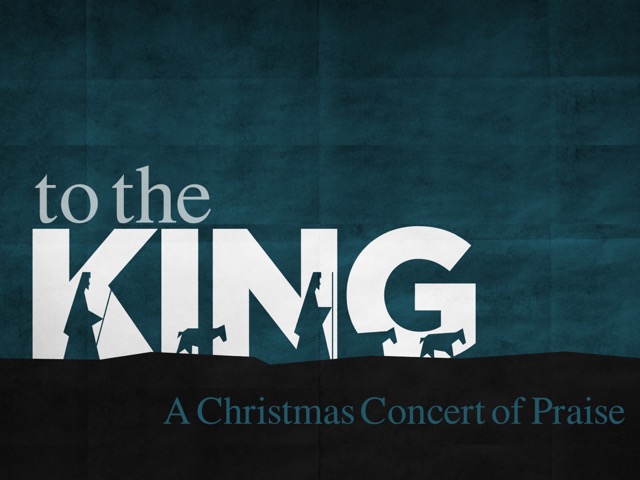 Join us this Christmas season as we celebrate the King of Kings!December 25th, 10:00amOne Worship Service